Initiativärende till Kommunstyrelsens sammanträde 2022-05-23:Initiativärende: Kommunstyrelsen bör ta ställning till ny trafikplanUnder juni kommer Västtrafiks styrelse behandla förslag till ny trafikplan, som kommer att påverka kollektivtrafikens dragning genom Borås centrala delar. De föreslagna förändringarna i trafikplanen aviserades i en skrivelse till staden daterad 2022-05-18. Vänsterpartiet menar att det är rimligt att staden besvarar skrivelsen efter beslut i kommunstyrelsen. Frågan är av stor strategisk betydelse för Borås och stadens uppfattning om de förändringar som Västtrafik föreslå bör därför fastställas av kommunstyrelsen.Samtidigt som Västtrafik förbereder en ny trafikplan pågår vår egen utredning om framtidens kollektivtrafik i stadens centrala delar. Utöver detta pågår i Borås också infrastrukturarbeten som har inverkan på kollektivtrafiken i staden. Vänsterpartiets uppfattning är att Borås Stad ska meddela Västtrafik att beslut som påverkar kollektivtrafikens linjedragning i centrum bör invänta slutsatserna i den utredning som Borås genomför.Med anledning av detta föreslås kommunstyrelsen besluta:Att kommunstyrelsen ska avge svar på ovan refererade skrivelse från VästtrafikAtt Borås Stad meddelar Västtrafik att beslut om förändringar av kollektivtrafikens linjedragning i stadens centrala delar bör invänta slutsatserna från stadens egen utredningFör Vänsterpartiet i KommunstyrelsenStefan Lindborg och Anne Rapinoja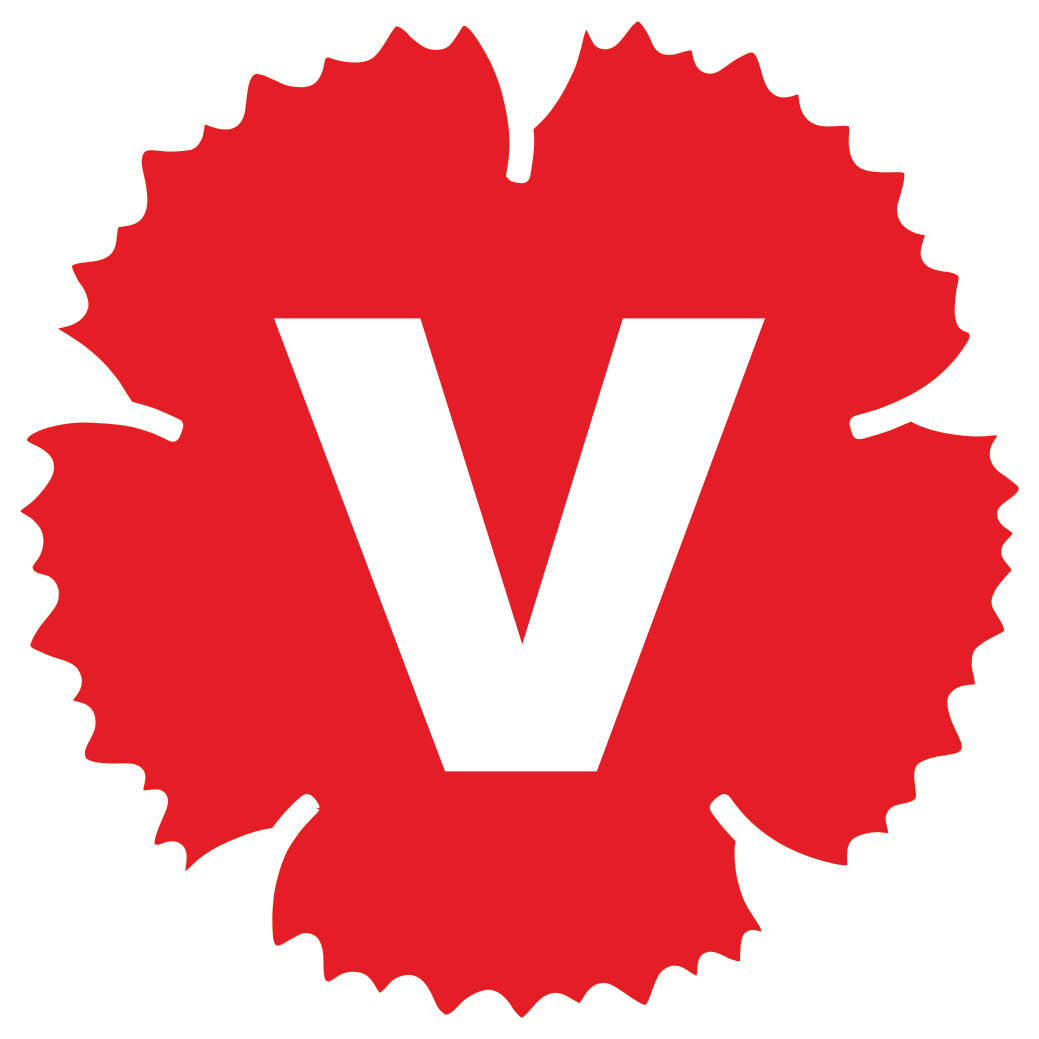 